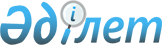 О внесении изменений в решение городского маслихата от 22 декабря 2009 года № 27/239 "О городском бюджете на 2010-2012 годы"Решение Актауского городского маслихата от 30 ноября 2010 года № 37/329. Зарегистрировано Департаментом юстиции Мангистауской области от 14 декабря 2010 года № 11-1-141

      В соответствии с Бюджетным кодексом Республики Казахстан от 4 декабря 2008 года № 95-IV, Законом Республики Казахстан от 23 января 2001 года № 148 «О местном государственном управлении и самоуправлении в Республике Казахстан» и решением областного маслихата от 29 ноября 2010 года № 28/327 «О внесении изменений в решение областного маслихата от 10 декабря 2009 года № 21/252 «Об областном бюджете на 2010 - 2012 годы» (зарегистрировано в Реестре государственной регистрации нормативных правовых актов от 6 декабря 2010 года № 2090) городской маслихат РЕШИЛ:



      1. Внести в решение городского маслихата от 22 декабря 2009 года № 27/239 «О городском бюджете на 2010 - 2012 годы» (зарегистрировано в Реестре государственной регистрации нормативных правовых актов за № 11-1-121, опубликовано в газете «Огни Мангистау» от 29 декабря 2009 года № 211), следующие изменения:



      Утвердить городской бюджет на 2010 год, согласно приложению 1 в следующих объемах:



      1) доходы – 14 147 382 тысяч тенге, в том числе по:

      налоговым поступлениям – 8 873 649 тысяч тенге;

      неналоговым поступлениям – 342 136 тысяч тенге;

      поступлениям от продажи основного капитала – 653 991 тысяч тенге;

      поступлениям трансфертов – 4 277 606 тысяч тенге;



      2) затраты – 14 149 079 тысяч тенге;



      3) чистое бюджетное кредитование – 5 340 тысяч тенге, в том числе:

      бюджетные кредиты – 5 340 тысяч тенге;

      погашение бюджетных кредитов – 0 тенге;



      4) сальдо по операциям с финансовыми активами – 241 027 тысяч тенге, в том числе:

      приобретение финансовых активов – 241 027 тысяч тенге;

      поступления от продажи финансовых активов государства – 0 тенге;



      5) дефицит (профицит) бюджета – 248 064 тысяч тенге;



      6) финансирование дефицита (использование профицита) бюджета – 248 064 тысяч тенге, в том числе:

      поступление займов – 5 340 тысяч тенге;

      погашение займов – 49 034 тысяч тенге;

      используемые остатки бюджетных средств – 291 758 тысяч тенге.



      В пункте 2:

      в абзаце первом цифру «12,0» заменить цифрой «15,8»;

      в абзаце пятом цифру «12,0» заменить цифрой «15,7».



      В пункте 3 - 1:

      в абзаце втором цифру «13 950» заменить цифрой «9 950»;

      в абзаце третьем цифру «24 137» заменить цифрой «19 497»;

      в абзаце четвертом цифру «2 400» заменить цифрой «1 583».



      В пункте 3 - 3:

      в абзаце первом цифру «753» заменить цифрой «360».



      В пункте 3 - 4:

      в абзаце первом цифру «32 776» заменить цифрой «32 760»;

      в абзаце втором цифру «55 410» заменить цифрой «55 390».



      В пункте 3 - 6:

      цифру «2 450 000» заменить цифрой «2 426 357».



      В пункте 3 - 9:

      цифру «10 000» заменить цифрой «6 000».



      В пункте 6:

      цифру «25 506» заменить цифрой «22 506».



      2. Настоящее решение вводится в действие с 1 января 2010 года.      Председатель сессии                     К. Суйеуов      Секретарь городского

      маслихата                               Ж. Матаев      «СОГЛАСОВАНО»

      Начальник государственного

      учреждения «Актауский

      городской отдел экономики и

      бюджетного планирования»

      А. Ким

      30 ноября 2010 года

Приложение 1

решению городского маслихата

от 30 ноября 2010 года № 37/329 Бюджет города Актау на 2010 год,
					© 2012. РГП на ПХВ «Институт законодательства и правовой информации Республики Казахстан» Министерства юстиции Республики Казахстан
				КатегорияКатегорияКатегорияНаименованиеСумма,

тыс. тенгеклассклассклассНаименованиеСумма,

тыс. тенгеПодклассПодклассПодклассНаименованиеСумма,

тыс. тенге1 .ДОХОДЫ14 147 3821Налоговые поступления8 873 64901Подоходный налог3 397 4362Индивидуальный подоходный налог3 397 43603Социальный налог1 693 5601Социальный налог1 693 56004Hалоги на собственность2 890 1721Hалоги на имущество1 681 4243Земельный налог770 9804Hалог на транспортные средства437 6115Единый земельный налог15705Внутренние налоги на товары, работы и услуги491 9732Акцизы41 9443Поступления за использование природных и других ресурсов229 6994Сборы за ведение предпринимательской и профессиональной деятельности155 9005Налог на игорный бизнес64 43007Прочие налоги11Прочие налоги108Обязательные платежи, взимаемые за совершение юридически значимых действий и (или) выдачу документов уполномоченными на то государственными органами или должностными лицами400 5071Государственная пошлина400 5072
Неналоговые поступления342 13601Доходы от государственной собственности30 4641Поступления части чистого дохода государственных предприятий14 1013Дивиденды на государственные пакеты акций, находящиеся в государственной собственности35Доходы от аренды имущества, находящегося в государственной собственности16 36002Поступления от реализации товаров (работ, услуг) государственными учреждениями, финансируемыми из государственного бюджета7321Поступления от реализации товаров (работ, услуг) государственными учреждениями, финансируемыми из государственного бюджета73203Поступления денег от проведения государственных закупок, организуемых государственными учреждениями, финансируемыми из государственного бюджета1 4221Поступления денег от проведения государственных закупок, организуемых государственными учреждениями, финансируемыми из государственного бюджета1 42204Штрафы, пеня, санкции, взыскания, налагаемые государственными учреждениями, финансируемыми из государственного бюджета, а также содержащимися и финансируемыми из бюджета (сметы расходов) Национального Банка Республики Казахстан297 3011Штрафы, пеня, санкции, взыскания, налагаемые государственными учреждениями, финансируемыми из государственного бюджета, а также содержащимися и финансируемыми из бюджета (сметы расходов) Национального Банка Республики Казахстан, за исключением поступлений от предприятий нефтяного сектора297 30106Прочие неналоговые поступления12 2171Прочие неналоговые поступления12 2173
Поступления от продажи основного капитала653 99101Продажа государственного имущества, закрепленного за государственными учреждениями244 6581Продажа государственного имущества, закрепленного за государственными учреждениями244 65803Продажа земли и нематериальных активов409 3331Продажа земли366 3332Продажа нематериальных активов43 0004
Поступления трансфертов4 277 60602Трансферты из вышестоящих органов государственного управления4 277 6062Трансферты из областного бюджета4 277 606Функ- цио- наль- ная группаСумма, тыс.тенгеАдми- нистра-тор бюджет-ных прог- раммПрог-раммаНаименование2. ЗАТРАТЫ14 149 07901Государственные услуги общего характера196 019112Аппарат маслихата города19 219001Услуги по обеспечению деятельности маслихата района (города областного значения)18 008004Материально-техническое оснащение государственных органов1 211122Аппарат акима города99 980001Услуги по обеспечению деятельности акима района ( города областного значения)97 100004Материально-техническое оснащение государственных органов2 880123Аппарат акима села Умирзак11 505001Услуги по обеспечению деятельности акима района в городе, города районного значения, поселка, аула (села), аульного (сельского) округа11 305023Материально-техническое оснащение государственных органов200452Отдел финансов43 797001Услуги по реализации государственной политики в области исполнения бюджета района (города областного значения) и управления коммунальной собственностью района (города областного значения)20 879003Проведение оценки имущества в целях налогообложения3 000004Организация работы по выдаче разовых талонов и обеспечение полноты сбора сумм от реализации разовых талонов13 641011Учет, хранение, оценка и реализация имущества, поступившего в коммунальную собственность 5 814019Материально-техническое оснащение государственных органов463453Отдел экономики и бюджетного планирования 21 518001Услуги по реализации государственной политики в области формирования и развития экономической политики, системы государственного планирования и управления района (города областного значения)21 184005Материально-техническое оснащение государственных органов33402Оборона11 155122Аппарат акима города11 155005Мероприятия в рамках исполнения всеобщей воинской обязанности11 15503Общественный порядок, безопасность, правовая, судебная, уголовно-исполнительная деятельность86 257458Отдел жилищно-коммунального хозяйства, пассажирского транспорта и автомобильных дорог 86 257021Обеспечение безопасности дорожного движения в населенных пунктах86 25704Образование5 643 917464Отдел образования 5 185 070001Услуги по реализации государственной политики на местном уровне в области образования 26 158003Общеобразовательное обучение3 082 187005Приобретение и доставка учебников, учебно-методических комплексов для государственных учреждений образования района (города областного значения)28 842006Дополнительное образование для детей 207 033007Проведение школьных олимпиад, внешкольных мероприятий и конкурсов районного (городского) масштаба12 579009Обеспечение деятельности организаций дошкольного воспитания и обучения1 321 113011Капитальный, текущий ремонт объектов образования в рамках реализации стратегии региональной занятости и переподготовки кадров505 918013Материально-техническое оснащение государственных органов1 240467Отдел строительства458 847037Строительство и реконструкция объектов образования458 84706Социальная помощь и социальное обеспечение585 044123Аппарат акима села Умирзак348003Оказание социальной помощи нуждающимся гражданам на дому348451Отдел занятости и социальных программ 568 456001Услуги по реализации государственной политики на местном уровне в области обеспечения занятости социальных программ для населения47 182002Программа занятости76 722005Государственная адресная социальная помощь15 288006Жилищная помощь11 035007Социальная помощь отдельным категориям нуждающихся граждан по решением местных представительных органов288 798010Материальное обеспечение детей-инвалидов, воспитывающихся и обучающихся на дому4 585011Оплата услуг по зачислению, выплате и доставке пособий и других социальных выплат1 859013Социальная адаптация лиц, не имеющих определенного места жительства20 603014Оказание социальной помощи нуждающимся гражданам на дому57 194016Государственные пособия на детей до 18 лет7 225017Обеспечение нуждающихся инвалидов обязательными гигиеническими средствами и предоставление услуг специалистами жестового языка, индивидуальными помощниками в соответствии с индивидуальной программой реабилитации инвалида16 505019Обеспечение проезда участникам и инвалидам Великой Отечественной войны по странам Содружества Независимых Государств, по территории Республики Казахстан, а также оплаты им и сопровождающим их лицам расходов на питание, проживание, проезд для участия в праздничных мероприятиях в городах Москва, Астана к 65-летию Победы в Великой Отечественной войне1 583020Выплата единовременной материальной помощи участникам и инвалидам Великой Отечественной войны, а также лицам, приравненным к ним, военнослужащим, в том числе уволенным в запас (отставку), проходившим  военную службу в период с 22 июня 1941 года  по 3 сентября 1945 года в воинских частях, учреждениях, в военно-учебных заведениях, не входивших в состав действующей армии, награжденным медалью «За победу над Германией в Великой Отечественной войне 1941-1945 гг.» или медалью «За победу над Японией», проработавшим (прослужившим) не менее шести месяцев в тылу в годы Великой Отечественной войны к 65-летию Победы в Великой Отечественной войне19 497022Материально-техническое оснащение государственных органов380464Отдел образования 16 240008Социальная поддержка обучающихся и воспитанников организаций образования очной формы обучения в виде льготного проезда на общественном транспорте (кроме такси) по решению местных представительных органов16 24007Жилищно-коммунальное хозяйство5 201 247123Аппарат акима села Умирзак22 168008Освещение улиц населенных пунктов4 567009Обеспечение санитарии населенных пунктов9 803011Благоустройство и озеленение населенных пунктов7 798467Отдел строительства 3 491 529003Строительство и (или) приобретение жилья государственного коммунального жилищного фонда397 909004Развитие, обустройство и (или) приобретение инженерно-коммуникационной инфраструктуры2 340 432005Развитие коммунального хозяйства214 346006Развитие системы водоснабжения81 856031Развитие инженерно-коммуникационной инфраструктуры и благоустройство населенных пунктов в рамках реализации стратегии региональной занятости и переподготовки кадров456 986458Отдел жилищно-коммунального хозяйства, пассажирского транспорта и автомобильных дорог1 687 550015Освещение улиц в населенных пунктах122 165016Обеспечение санитарии населенных пунктов341 893017Содержание мест захоронений и захоронение безродных9 488018Благоустройство и озеленение населенных пунктов977 571026Организация эксплуатации тепловых сетей, находящихся в коммунальной собственности районов (городов областного значения)24 715030Ремонт инженерно-коммуникационной инфраструктуры и благоустройство населенных пунктов в рамках реализации cтратегии региональной занятости и переподготовки кадров211 71808Культура, спорт, туризм и информационное пространство299 419455Отдел культуры и развития языков 259 553001Услуги по реализации государственной политики на местном уровне в области развития языков и культуры9 772003Поддержка культурно-досуговой работы220 604006Функционирование районных (городских) библиотек28 910011Материально-техническое оснащение государственных органов267456Отдел внутренней политики 21 696001Услуги по реализации государственной политики на местном уровне в области информации, укрепления государственности и формирования социального оптимизма граждан11 429002Услуги по проведению государственной информационной политики через газеты и журналы4 000003Реализация региональных программ в сфере молодежной политики1 896005Услуги по проведению государственной информационной политики через телерадиовещание4 100007Материально-техническое оснащение государственных органов271465Отдел физической культуры и спорта 18 170001Услуги по реализации государственной политики на местном уровне  в сфере физической культуры и спорта6 918006Проведение спортивных соревнований на районном (города областного значения) уровне7 078007Подготовка и участие членов  сборных команд района (города областного значения) по различным видам спорта на областных спортивных соревнованиях3 918008Материально-техническое оснащение государственных органов25609Топливно-энергетический комплекс и недропользование1 176 467467Отдел строительства 1 176 467009Развитие теплоэнергетической системы1 176 46710Сельское, водное, лесное, рыбное хозяйство, особо охраняемые природные территории, охрана окружающей среды и животного мира, земельные отношения28 596123Аппарат акима села Умирзак3 000019Финансирование социальных проектов в поселках, аулах (селах), аульных (сельских) округах в рамках реализации стратегии региональной занятости и переподготовки кадров 3 000453Отдел экономики и бюджетного планирования 360099Реализация мер социальной поддержки специалистов социальной сферы сельских населенных пунктов за счет целевого трансферта из республиканского бюджета360463Отдел земельных отношений 19 203001Услуги по реализации государственной политики в области регулирования земельных отношений на территории района (города областного значения)19 043008Материально-техническое оснащение государственных органов160474Отдел сельского хозяйства и ветеринарии 6 033001Услуги по реализации государственной политики на местном уровне в сфере сельского хозяйства и ветеринарии4 552004Материально-техническое оснащение государственных органов756013Проведение противоэпизоотических мероприятий72511Промышленность, архитектурная, градостроительная и строительная деятельность46 211467Отдел строительства 15 602001Услуги по реализации государственной политики на местном уровне в области строительства14 642018Материально-техническое оснащение государственных органов960468Отдел архитектуры и градостроительства 30 609001Услуги по реализации государственной политики  в области  архитектуры и градостроительства на местном уровне  18 749003Разработка схем градостроительного развития территории района и генеральных планов населенных пунктов11 605005Материально-техническое оснащение государственных органов25512Транспорт и коммуникации759 535458Отдел жилищно-коммунального хозяйства, пассажирского транспорта и автомобильных дорог 759 535008Ремонт и содержание автомобильных дорог районного значения, улиц городов и населенных пунктов в рамках реализации стратегии региональной занятости и переподготовки кадров91 000009Строительство и реконструкция автомобильных дорог районного значения, улиц городов и населенных пунктов в рамках реализации стратегии региональной занятости и переподготовки кадров 410 719022Развитие транспортной инфраструктуры51 000023Обеспечение функционирования автомобильных дорог206 81613Прочие110 718469Отдел предпринимательства62 515001Услуги по реализации государственной политики на местном уровне в области развития предпринимательства и промышленности13 702003Поддержка предпринимательской деятельности48 318005Материально-техническое оснащение государственных органов495452Отдел финансов22 506012Резерв местного исполнительного органа района (города областного значения) 22 506458Отдел жилищно-коммунального хозяйства, пассажирского транспорта и автомобильных дорог 25 697001Услуги по реализации государственной политики на местном уровне в области жилищно-коммунального хозяйства, пассажирского транспорта и автомобильных дорог 24 897014Материально-техническое оснащение государственных органов80015Трансферты4 494452Отдел финансов4 494006Возврат неиспользованных (недоиспользованных) целевых трансфертов4 4943. ЧИСТОЕ БЮДЖЕТНОЕ КРЕДИТОВАНИЕ5 340Бюджетные кредиты5 34010Сельское, водное, лесное, рыбное хозяйство, особо охраняемые природные территории, охрана окружающей среды и животного мира, земельные отношения5 340453Отдел экономики и бюджетного планирования 5 340006Бюджетные кредиты для реализации мер социальной поддержки специалистов социальной сферы сельских населенных пунктов5 340Погашение бюджетного кредита04. САЛЬДО ПО ОПЕРАЦИЯМ С ФИНАНСОВЫМИ АКТИВАМИ241 027Приобретение финансовых активов241 02713Прочие241 027452Отдел финансов 241 027014Формирование или увеличение уставного капитала юридических лиц241 027Поступления от продажи финансовых активов государства 05.  ДЕФИЦИТ (ПРОФИЦИТ) БЮДЖЕТА-248 0646. ФИНАНСИРОВАНИЕ ДЕФИЦИТА (ИСПОЛЬЗОВАНИЕ ПРОФИЦИТА) БЮДЖЕТА248 064Поступление займов5 34016Погашение займов49 034452Отдел финансов49 034008Погашение долга местного исполнительного органа перед вышестоящим бюджетом49 034Используемые остатки бюджетных средств291 758